Impact of Nephron Sparing Surgery on survival in upper urinary tract urothelial carcinoma patients stratified by tumor characteristicsSupplemental Figure 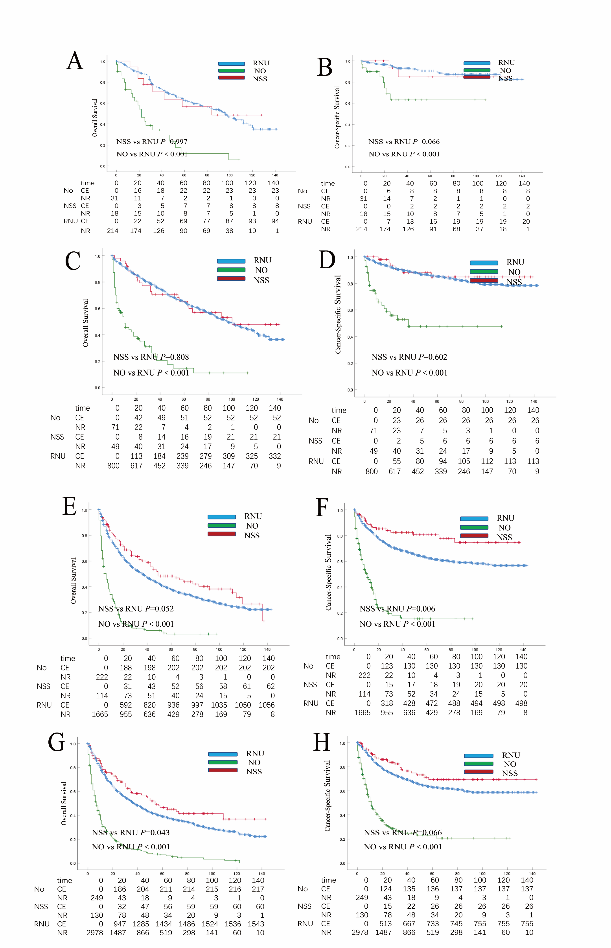 Supplemental Figure 1. Overall survival and cancer-specific survival curves of UTUC patients according to surgical method in different Grades in renal pelvis group. A and B, Overall survival (left) and cancer-specific survival (right) in Grade Ⅰ patients. C and D, Overall survival (left) and cancer-specific survival (right) in Grade Ⅱ patients. E and F, Overall survival (left) and cancer-specific survival(right) in Grade Ⅲ patients. G and H, Overall survival (left) and cancer-specific survival (right) in Grade Ⅳ patients. C.E, cumulative number of events; N.R, number at risk.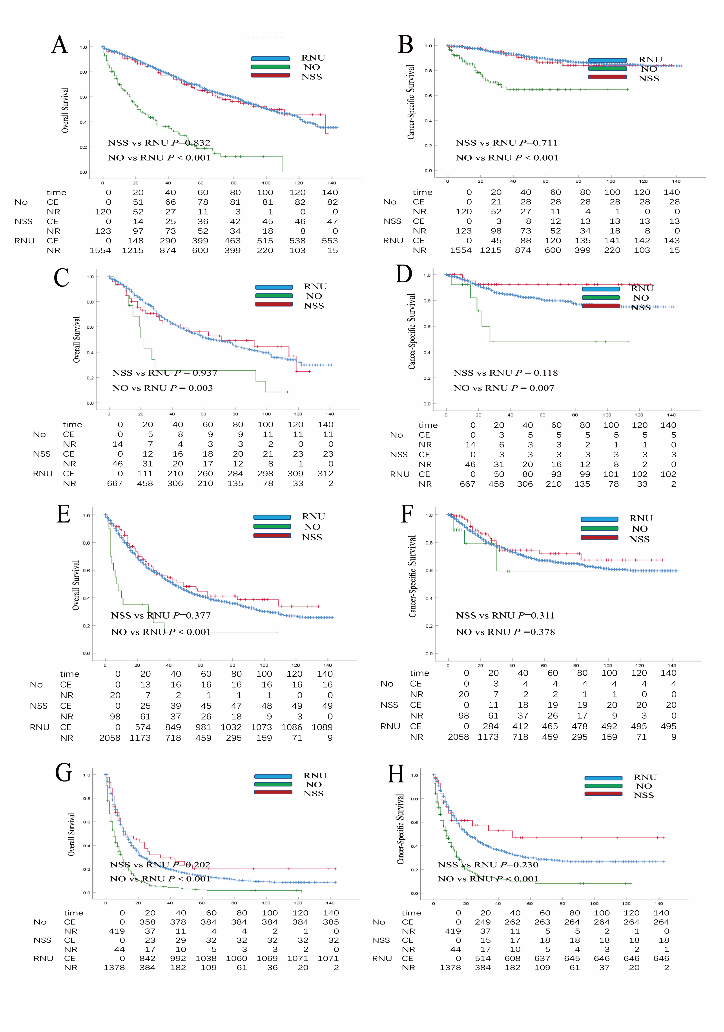 Supplemental Figure 2. Overall survival and cancer-specific survival curves of UTUC patients according to surgical method in different Grades in renal pelvis group. A and B, Overall survival (left) and cancer-specific survival (right) in Stage Ⅰ patients. C and D, Overall survival (left) and cancer-specific survival (right) in Stage Ⅱ patients. E and F, Overall survival (left) and cancer-specific survival (right) in Stage Ⅲ patients. G and H, Overall survival (left) and cancer-specific survival (right) in Stage Ⅳ patients. C.E, cumulative number of events; N.R, number at risk.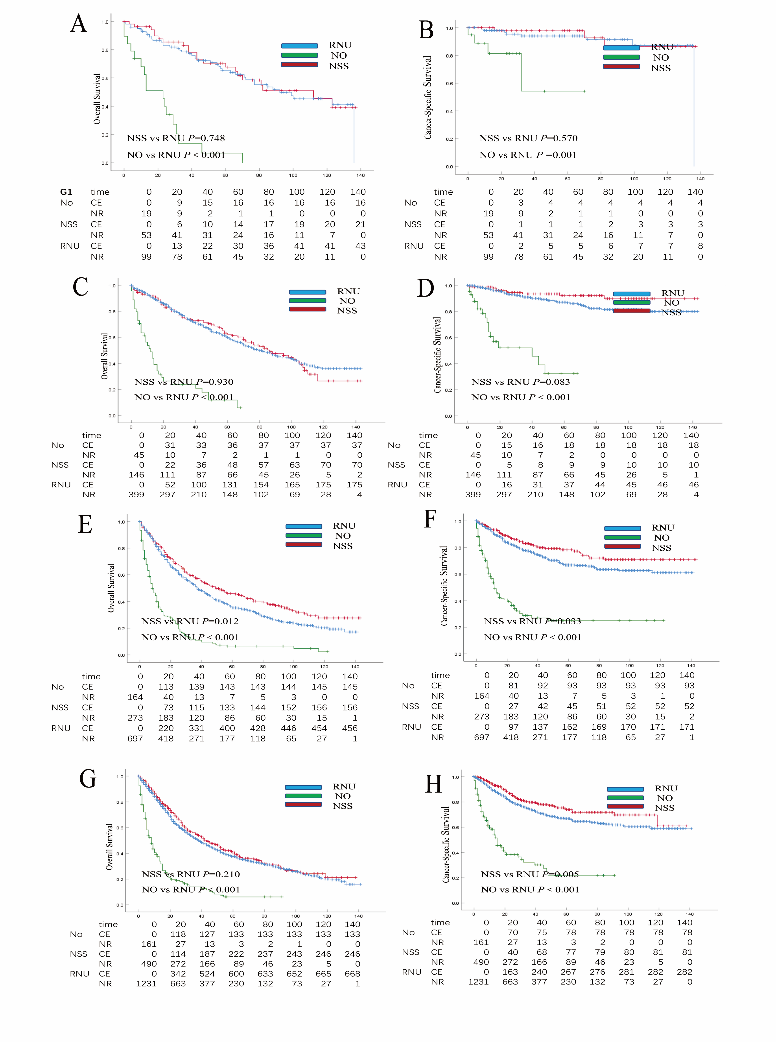 Supplemental Figure 3. Overall survival and cancer-specific survival curves of UTUC patients according to surgical method in different Grades in ureter group. A and B, Overall survival (left) and cancer-specific survival (right) in Grade Ⅰ patients. C and D, Overall survival (left) and cancer-specific survival (right) in Grade Ⅱ patients. E and F, Overall survival (left) and cancer-specific survival(right) in Grade Ⅲ patients. G and H, Overall survival (left) and cancer-specific survival (right) in Grade Ⅳ patients. C.E, cumulative number of events; N.R, number at risk.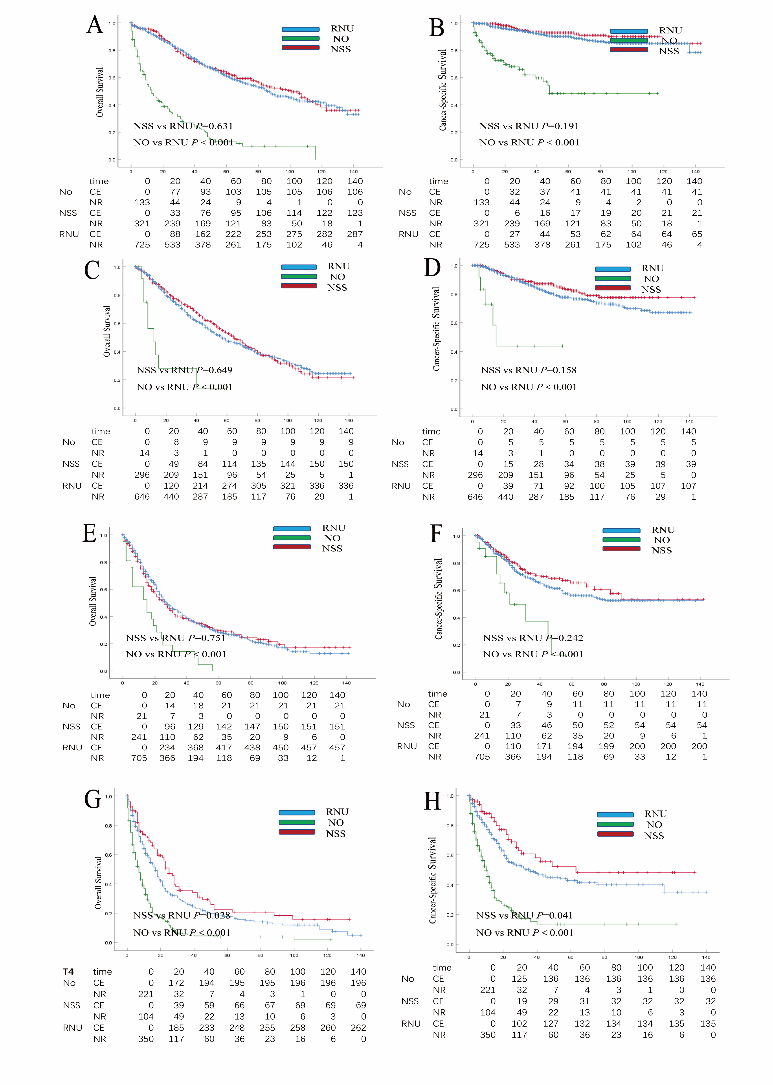 Supplemental Figure 4. Overall survival and cancer-specific survival curves of UTUC patients according to surgical method in different Grades in ureter group. A and B, Overall survival (left) and cancer-specific survival (right) in Stage Ⅰ patients. C and D, Overall survival (left) and cancer-specific survival (right) in Stage Ⅱ patients. E and F, Overall survival (left) and cancer-specific survival (right) in Stage Ⅲ patients. G and H, Overall survival (left) and cancer-specific survival (right) in Stage Ⅳ patients. C.E, cumulative number of events; N.R, number at risk.Table S1. Life of the 5-year and 10-year overall survival and cancer-specific survival rates.  Table S1. Life of the 5-year and 10-year overall survival and cancer-specific survival rates.  Table S1. Life of the 5-year and 10-year overall survival and cancer-specific survival rates.  Table S1. Life of the 5-year and 10-year overall survival and cancer-specific survival rates.  Table S1. Life of the 5-year and 10-year overall survival and cancer-specific survival rates.  Table S1. Life of the 5-year and 10-year overall survival and cancer-specific survival rates.  Table S1. Life of the 5-year and 10-year overall survival and cancer-specific survival rates.  CharacteristicOSOSOSCSSCSSCSSCharacteristic3-year OS (%)5-year OS (%)10-year OS (%)3-year CSS (%)5-year CSS (%)10-year CSS (%)Grade INo surgery24.5 10.1 3.3 62.3 62.5 60.2 NSS78.2 64.6 40.6 93.2 91.5 86.1 RNU76.1 63.1 39.9 93.1 91.2 84.5 Grade IINo surgery24.0 12.1 8.2 49.5 38.2 35.3 NSS72.6 63.1 32.1 91.3 88.7 85.2 RNU75.9 63.3 39.5 89.5 85.4 78.3 Grade IIINo surgery8.8 4.5 1.8 22.5 18.1 15.2 NSS58.3 46.5 27.1 82.1 78.5 66.6 RNU50.3 37.1 22.8 71.4 63.9 55.4 Grade IVNo surgery12.6 6.2 2.2 27.7 21.2 18.4 NSS55.8 41.6 24.1 79.1 72.8 63.2 RNU50.9 38.5 23.6 71.8 64.1 55.2 StageⅠNo surgery31.2 15.3 6.1 62.9 55.2 50.1 NSS75.2 63.6 40.3 92.8 90.5 84.6 RNU79.3 65.6 43.1 93.2 89.3 84.2 Stage ⅡNo surgery6.9 5.4 3.1 45.3 40.2 33.2 NSS69.3 53.1 20.8 88.6 84.2 77.6 RNU65.1 49.7 28.4 85.5 79.1 70.1 Stage ⅢNo surgery15.1 3.7 2.2 42.2 21.7 10.3 NSS44.2 33.9 22.4 72.3 66.6 55.2 RNU51.9 37.9 23.2 73.3 64.3 55.3 Stage ⅣNo surgery5.1 2.7 0.9 14.2 10.5 5.2 NSS33.4 20.8 16.3 57.1 48.2 20.1 RNU22.0 14.9 8.7 40.4 31.6 18.3 Abbreviations: OS: Overall Survival; CSS: Cancer Specific Survival; NSS: Nephron Sparing Surgery; RNU: Radical Nephroureterectomy.Abbreviations: OS: Overall Survival; CSS: Cancer Specific Survival; NSS: Nephron Sparing Surgery; RNU: Radical Nephroureterectomy.Abbreviations: OS: Overall Survival; CSS: Cancer Specific Survival; NSS: Nephron Sparing Surgery; RNU: Radical Nephroureterectomy.Abbreviations: OS: Overall Survival; CSS: Cancer Specific Survival; NSS: Nephron Sparing Surgery; RNU: Radical Nephroureterectomy.Abbreviations: OS: Overall Survival; CSS: Cancer Specific Survival; NSS: Nephron Sparing Surgery; RNU: Radical Nephroureterectomy.Abbreviations: OS: Overall Survival; CSS: Cancer Specific Survival; NSS: Nephron Sparing Surgery; RNU: Radical Nephroureterectomy.Abbreviations: OS: Overall Survival; CSS: Cancer Specific Survival; NSS: Nephron Sparing Surgery; RNU: Radical Nephroureterectomy.Table S2. Subgroup analyses stratified by summary stage and grade for overall survival and cancer-specific survival in renal pelvis group.Table S2. Subgroup analyses stratified by summary stage and grade for overall survival and cancer-specific survival in renal pelvis group.Table S2. Subgroup analyses stratified by summary stage and grade for overall survival and cancer-specific survival in renal pelvis group.Table S2. Subgroup analyses stratified by summary stage and grade for overall survival and cancer-specific survival in renal pelvis group.Table S2. Subgroup analyses stratified by summary stage and grade for overall survival and cancer-specific survival in renal pelvis group.CharacteristicOSOSCSSCSSCharacteristicHazard Ratio (95% CI)P valueHazard Ratio (95% CI)P valueGrade INo surgery3.50(2.13-5.74)<0.0013.26 (1.20-8.88)0.021 NSS0.96 (0.44-2.10)0.9231.48 (0.24-9.33)0.677 RNUReferenceReferenceGrade IINo surgery3.23 (2.30-4.53)<0.0013.35 (2.02-5.56)<0.001NSS1.00 (0.64-1.56)0.9990.92 (0.40-2.12)0.853 RNUReferenceReferenceGrade IIINo surgery2.21 (1.84-2.65)<0.0012.37 (1.87-2.99)<0.001NSS0.91 (0.70-1.17)0.4560.65 (0.42-1.02)0.063 RNUReferenceReferenceGrade IVNo surgery2.00 (1.71-2.36)<0.0012.07 (1.68-2.55)<0.001NSS0.97 (0.75-1.25)0.8010.94 (0.64-1.40)0.772 RNUReferenceReferenceStageⅠNo surgery3.38 (2.74-4.18)<0.0014.19 (2.73-6.45)<0.001NSS1.14 (0.85-1.53)0.3821.24 (0.70-2.19)0.466 RNUReferenceReferenceStage ⅡNo surgery3.24 (2.11-4.97)<0.0013.64 (1.45-9.16）0.006NSS1.03 (0.68-1.55)0.9010.42 (0.13-1.34）0.144 RNUReferenceReferenceStage ⅢNo surgery2.22 (1.72-2.88)<0.0012.01 (0.74-5.46)0.171NSS0.89 (0.68-1.14)0.350.80 (0.51-1.25)0.327 RNUReferenceReferenceStage ⅣNo surgery1.92 (1.54-2.40)<0.0012.08 (1.77-2.44)<0.001NSS0.64 (0.39-1.05)0.0770.73 (0.46-1.17)0.195 RNUReferenceReferenceAbbreviations: OS: Overall Survival; CSS: Cancer Specific Survival; NSS: Nephron Sparing Surgery; RNU: Radical Nephroureterectomy.Abbreviations: OS: Overall Survival; CSS: Cancer Specific Survival; NSS: Nephron Sparing Surgery; RNU: Radical Nephroureterectomy.Abbreviations: OS: Overall Survival; CSS: Cancer Specific Survival; NSS: Nephron Sparing Surgery; RNU: Radical Nephroureterectomy.Abbreviations: OS: Overall Survival; CSS: Cancer Specific Survival; NSS: Nephron Sparing Surgery; RNU: Radical Nephroureterectomy.Abbreviations: OS: Overall Survival; CSS: Cancer Specific Survival; NSS: Nephron Sparing Surgery; RNU: Radical Nephroureterectomy.Table S3. Subgroup analyses stratified by summary stage and grade for overall survival and cancer-specific survival in ureter group.Table S3. Subgroup analyses stratified by summary stage and grade for overall survival and cancer-specific survival in ureter group.Table S3. Subgroup analyses stratified by summary stage and grade for overall survival and cancer-specific survival in ureter group.Table S3. Subgroup analyses stratified by summary stage and grade for overall survival and cancer-specific survival in ureter group.Table S3. Subgroup analyses stratified by summary stage and grade for overall survival and cancer-specific survival in ureter group.CharacteristicOSOSCSSCSSCharacteristicHazard Ratio (95% CI)P valueHazard Ratio (95% CI)P valueGrade INo surgery4.36 (2.04-9.36)<0.00111.30 (1.28-9.59)0.029 NSS0.99 (0.57-1.69)0.9590.98 (0.23-4.27)0.983 RNUReferenceReferenceGrade IINo surgery3.78 (2.39-5.99)<0.0014.83 (2.12-11.03)<0.001NSS0.97 (0.74-1.29)0.8570.53 (0.26-1.06)0.074 RNUReferenceReferenceGrade IIINo surgery2.06 (1.63-2.60)<0.0012.60 (1.87-3.62)<0.001NSS0.82 (0.68-0.99)0.0340.75 (0.55-1.03)0.078 RNUReferenceReferenceGrade IVNo surgery2.73 (2.20-3.39)<0.0013.70 (2.74-5.01)<0.001NSS0.99 (0.85-1.15)0.8610.83 (0.64-1.06)0.136 RNUReferenceReferenceStageⅠNo surgery3.37 (2.64-4.32)<0.0015.51 (3.54-8.58)<0.001NSS0.91 (0.73-1.12)0.3680.71 (0.43-1.16)0.174 RNUReferenceReferenceStage ⅡNo surgery4.12 (2.07-8.20)<0.0018.41 (3.18-22.23)<0.001NSS0.91 (0.75-1.11)0.3510.76 (0.52-1.10)0.149 RNUReferenceReferenceStage ⅢNo surgery2.06 (1.30-3.26)0.0022.83 (1.51-5.32)0.001NSS1.08 (0.90-1.30)0.4230.90 (0.66-1.22)0.482 RNUReferenceReferenceStage ⅣNo surgery1.80 (1.45-2.23)<0.0012.20 (1.66-2.90)<0.001NSS0.77 (0.59-1.01)0.0630.72 (0.49-1.07)0.104 RNUReferenceReferenceAbbreviations: OS: Overall Survival; CSS: Cancer Specific Survival; NSS: Nephron Sparing Surgery; RNU: Radical Nephroureterectomy.Abbreviations: OS: Overall Survival; CSS: Cancer Specific Survival; NSS: Nephron Sparing Surgery; RNU: Radical Nephroureterectomy.Abbreviations: OS: Overall Survival; CSS: Cancer Specific Survival; NSS: Nephron Sparing Surgery; RNU: Radical Nephroureterectomy.Abbreviations: OS: Overall Survival; CSS: Cancer Specific Survival; NSS: Nephron Sparing Surgery; RNU: Radical Nephroureterectomy.Abbreviations: OS: Overall Survival; CSS: Cancer Specific Survival; NSS: Nephron Sparing Surgery; RNU: Radical Nephroureterectomy.